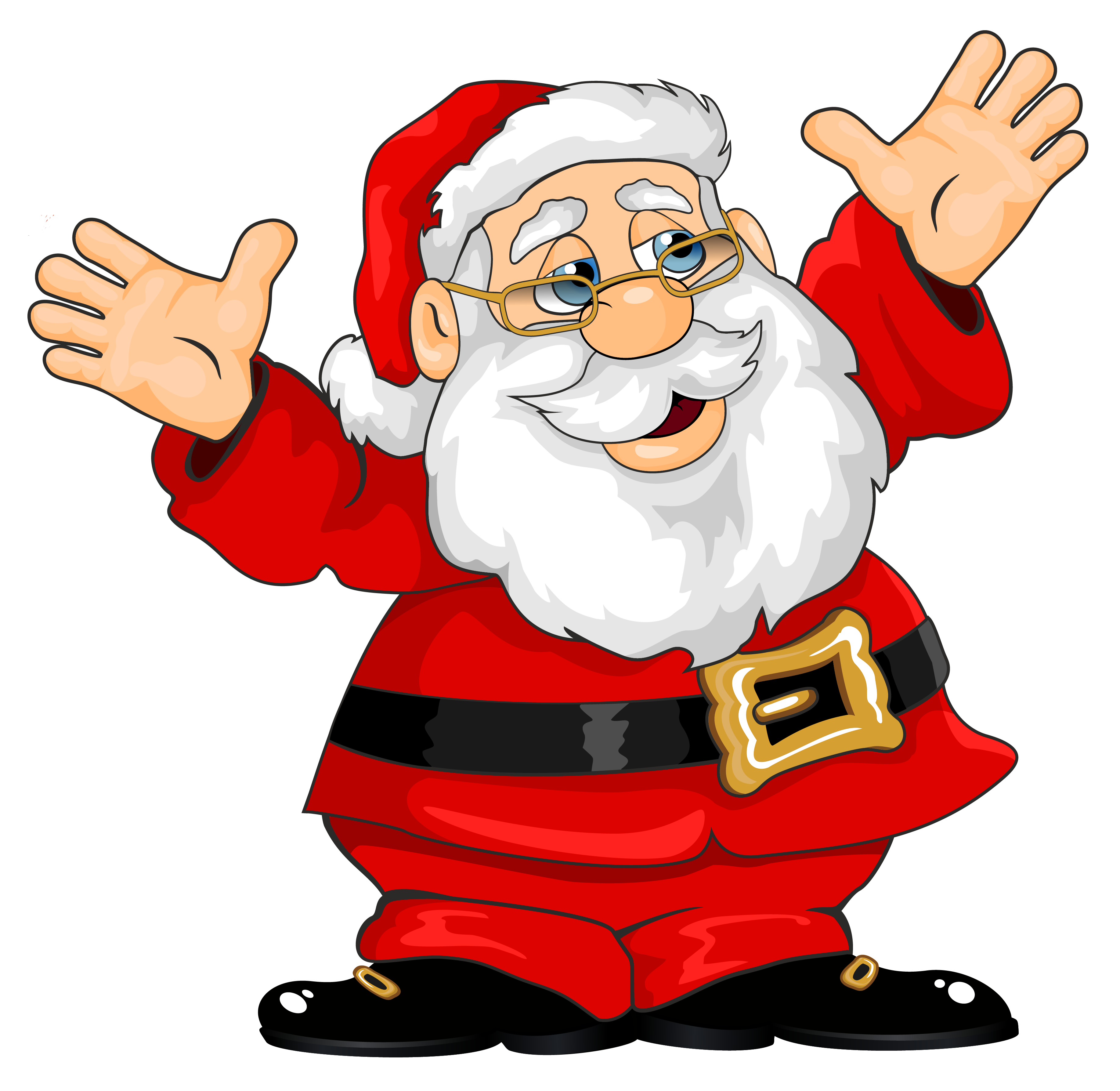 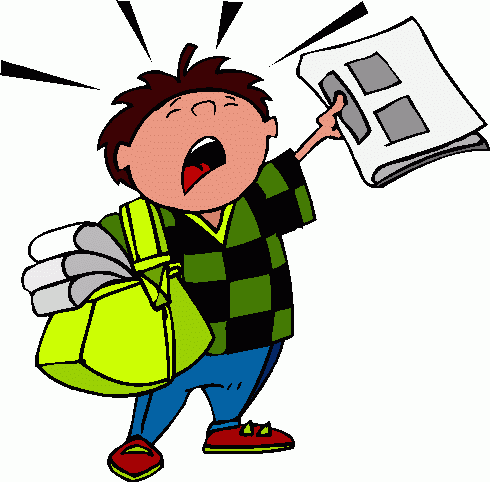 APPRENTICESHIP NEWSI attended a webinar on the 21st of October which involved an interview with Gillian Keegan, Minister for Skills and Apprenticeships on the subject of this year’s published Top 100 Apprenticeship Employers. 400 employers were surveyed and 125,000 different apprenticeships were counted, covering 18 different job sectors. The new rankings were based on: overall commitment to employing apprentices, their creation of new apprenticeships, the diversity of their new apprentices and the progression of their apprentices onto further apprenticeships and employment.The largest employers were local government, within the health and social care sector followed by retail/hospitality/banking and finance. The table was compiled before lockdown.I will list the top 20 here:British Army (14,000 apprenticeships offered, 8,000 new starts last year at their own training establishments)HM Revenue and Customs (4,000 apprenticeships)Royal Navy (3,800 apprenticeships – 20 different programmes)BT (4,000 apprenticeships)MTR Elizabeth Line (transport company)Mazars (international audit, tax and advisory company)Optionis (accountancy, tax and professional services firm)Mitchells and Butlers (restaurants, pubs and bars operators)Greene King (pub retailer and brewer)RAF (3,600 apprenticeships – 23 programmes)HFT (social care charity – 600 apprenticeships)Grant Thornton Aspire HousingLander Automotive (45% of staff are apprentices)PwC (1,500 apprenticeships)EY ( 1,200 apprenticeships)Price Bailey (accountancy and business advice firm)London Ambulance ServiceBDO (accountancy and business firm)Network RailAPPRENTICESHIP VACANCIESSchneider Electric are offering a range of advanced, higher level and degree apprenticeships in both technical and non technical pathways:- Advanced (Level 3) - need minimum of 5 GCSEs C or above including English, Maths and scienceHigher level (Level 4/5) – need 2 A levels at grade C or above or a Level 3 qualificationDegree - need 3 A levels C or above or a Level 3 qualificationLocations: Leeds, Hatfield, Worthing and Telford – all 3 options are available in LeedsFor more information, see https://successatschool.us3.list-manage.com/track/click?u=2c038531b25876a2c7c9cf8b1&id=3e9afc3f7d&e=793c512236For details on other Level 3/Higher level/Degree apprenticeships including vacancies across the UK for next year, see:-www.apprenticeships.gov.uk www.amazingapprenticeships.comwww.ratemyapprenticeship.co.ukwww.apprenticeshipguide.co.uk As for higher education, those interested in an apprenticeship and/or wanting to start on one next year should be undertaking the research NOW as employers have started their application process already for next year – be aware of application dates and deadlines, depending on the employer and apprenticeship programme VIRTUAL EVENTSRiseholme College, Lincoln are holding their next open day event on Saturday, the 9th of January from 10am-1pm – Level 3 and higher education courses include animal care, equine management, environmental, agriculture, food and engineering - for more details on the event and courses as well as concerning their new digital course prospectus that you can download (pdf document) see www.riseholme.ac.uk Access Creative College, Lincoln are holding their virtual open day on Thursday, the 17th of December (6pm or 7pm – depends on subject) – courses on offer in music, games, media and events – includes new Level 3 courses in Creative Computing, Software Development, Esports Management, Games Art and Games Technology – you will need to book your place via the website, if interested. For more details, visit www.accesscreative.ac.uk CAREERSLAW – it is still not necessary to study law at university in order to become a Solicitor or Barrister. For those following the full time higher education route, for aspiring Solicitors, the new SQE will be the next step after the law OR non-law degree and for would-be Barristers, it will be necessary to undertake the GDL after the non-law degree, then the Bar course and then pupillage training.According to www.lawcareers.net, it may actually be half of all Solicitors or Barristers who qualify each year did not study law at University. Lawcareers.net has a “non-law hub” on their site which provides information about all the career options  - see their website for excellent information and guidanceSTEM – Do you know what this stands for?  - Science, Technology, Engineering and MathsI see many students from Year 11-13 who are interested in these career sectors – see the “Guide to a Career in STEM” on the excellent Prospects website – www.prospects.ac.uk (click on “Our publications” on a menu towards the bottom of the home page) MEDICINE – for those who have applied for medicine starting next year, there are now many “NHS hot topics” to be aware of and doing research into some of these will strongly enhance your medicine application/ interview - medical schools have started Zoom (in most cases) interviews from late November and some will be holding them up to March next year – according to www.themedicportal.com, some of the “hot topics” will be:Public healthCOVID-19BAME (Black, Asian and Minority Ethnic) and the NHS Brexit and the NHSAccident and Emergency: In crisis?Vaccinations and the NHSThe Junior Doctor ContractMental healthMedical ethicsGP services and Primary CareCharlie Gard and Alfie EvansAntibiotic usage.............................there are others...........MEDICINE/DENTISTRYThere are some excellent online interactive courses/articles on offer to support your higher education application including some virtual events to be held in January and February next year – includes articles on how to make the most of a university open day and the importance of a good Personal Statement.The online courses are:“Applying for Medicine” on the 26th of January 2021 at 6:30pm options of a 3 hour weekend course or a 3 hour weekday course spread across 2 evenings  – fee of £30)“Applying for Dentistry” on the 9th of February 2021 at 6:30pm -  3 hour course split across 2 evenings to the 10th of February – fee of £30For more details on these, including how to book (be quick!), see www.apply4uni.co.uk APPLYING FOR UNIVERSITIES IN USAThe Sutton Trust US Programme helps high achieving state school students from across the UK explore US study and access leading US Universities through support, advice, two virtual residential and a 1 week trip to visit a variety of US Universities – obviously, the visit will depend on the current situation next year. Applicants need to be:in Year 12attending a state funded schoolfrom a low or middle income family (means a household earning £45,000 or less)NOT holding US citizenshipinterested in US culture and higher educationThis programme is free – all costs are covered.The deadline for submitting the application form is the 17th of January 2021 and the school reference form deadline is the 21st of January 2021   Click on the box for more information  or visit www.fulbright.org.uk   PARENTS AND CARERS (and students!)Success at School has published a careers guide entitled “Parents and Carers: Helping your child begin their career journey 2020” To receive your free copy of the ebook, click on https://mc.successatschool.org/parents-ebook-staff-signupThere is also a print copy you can purchase for £9.99 which will be available soon – click on 
https://successatschool.us3.list-manage.com/track/click?u=2c038531b25876a2c7c9cf8b1&id=e6339be473&e=793c512236HIGHER EDUCATIONThe University of Sheffield are currently advertising some of their online resources for schools which includes support for Year 12 and 13 students who intend to apply for higher education – consist of presentations, workshops, taster and q and a sessions on a variety of topics and subjects that include:a) choosing your course and universitywhy choose universityPersonal Statement workshopStudent life......and more.............Click on the link below:                               AND FINALLY........“ CHOOSE TO BE OPTIMISTIC, IT FEELS BETTER”  (DALAI LAMA XIV)                                                                 “ YOU’LL NEVER FIND A RAINBOW IF YOU’RE LOOKING DOWN” (CHARLIE CHAPLIN)          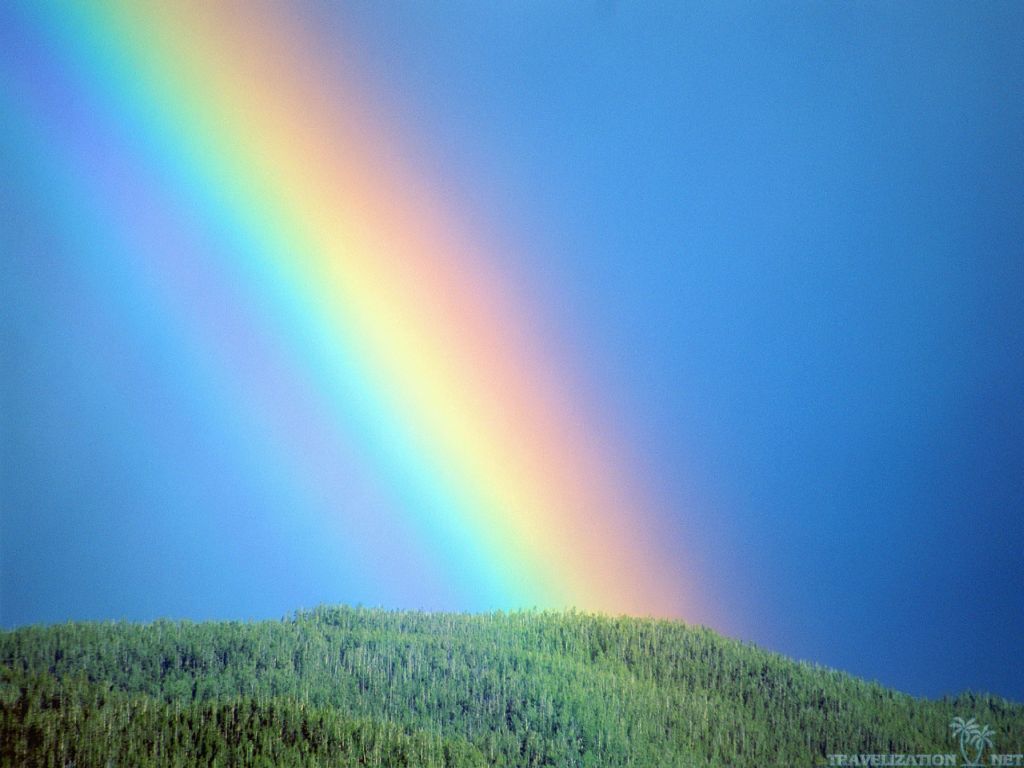 AND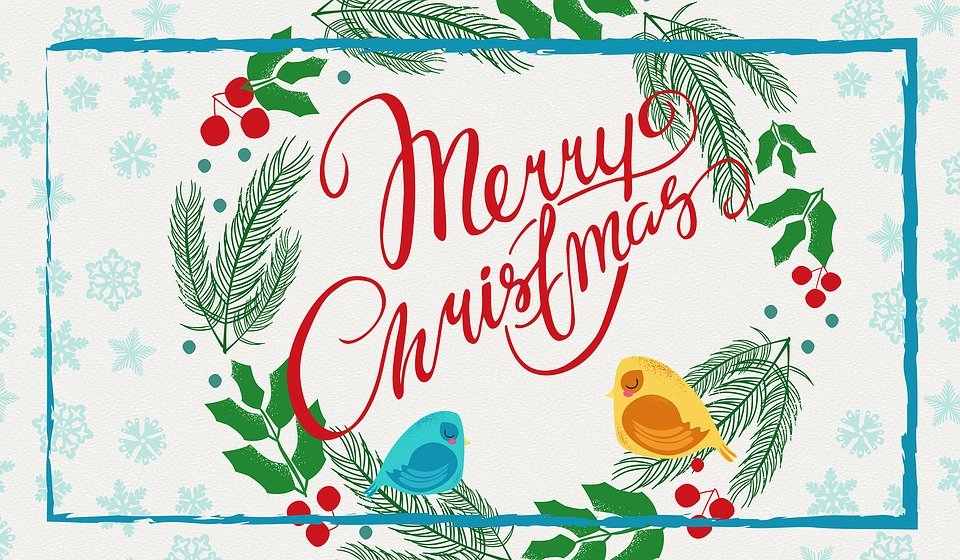 AND A HAPPY AND HEALTHY 2021!....FROM THE CAREERS TEAM AT CGS!Mrs Amanda Watson  and  Mrs Kathryn Bradbury(Careers Adviser)                (Careers Leader)********************************************************Amanda Watson, (Careers Adviser)With contributions from Mrs Kathryn Bradbury (Careers Leader)December 2020Northumbria University are offering Faculty subject sessions for students interested in specific subjects/disciplines – some of the deadlines have now passed but there are some remaining such as:- “English Literature – from Austen to Austenland: Representing the Regency (limited spaces) – recorded session followed by a live seminar - early 2021 (dates tbc)Click on https://app.geckoform.com/public/#/modern/FOEU0125hhd9z2bZAny queries on these and any other sessions that may be coming up, contact Rebecca Heaton on 0191-227-4265 or rebecca.heaton@northumbria.ac.uk Bishop Grossesteste University are also offering pre-recorded guest lectures delivered by BGU academics which you can view at a time to suit you – they include; Business  - understanding managementPrimary education – History in Primary teachingMusic – Music for well-beingMaths – Graphical Reasoning CalculusArchaeology – Archaeology of the Cold War............and more...